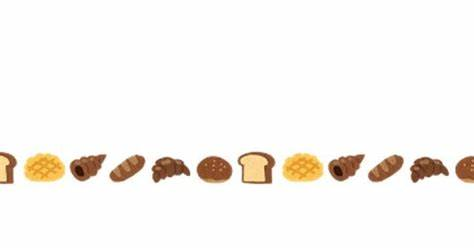 パン作りの基本ロールパンとブドウパン、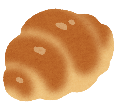 ピザパンとあんパンを作ろう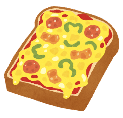 日　時　令和5年1月13日（金）・27日（金）全２回　午前9時30分～12時30分場　所　実花公民館　調理室定　員　18歳以上の方（市内在住・在学・在勤者優先） 6名参加費　１，3００円（全２回分）　２回とも参加となります。1月10日（火）以降にキャンセルされた場合は、参加費をいただきます。持ち物　 エプロン、三角巾（バンダナ）、布巾２枚、持ち帰り用手提げ袋、マスク（着用）申込み　 令和4年12月4日（日）～令和5年1月6日（金）まで午前９時～午後5時までお電話にてお申込みください。（月曜休館）０４７-４７７-８８９９先着順に受付いたします（定員になり次第締め切ります）。お申込みは、ご本人またはご家族の方に限らせていただきます。講座の様子を、事業レポートとして館報や実花公民館HPに掲載いたします。その際、お顔がはっきり写っていない写真を掲載することがございます。掲載をご希望されない方は、お申し出ください。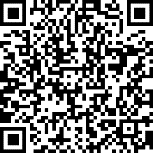 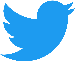 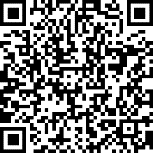 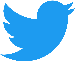 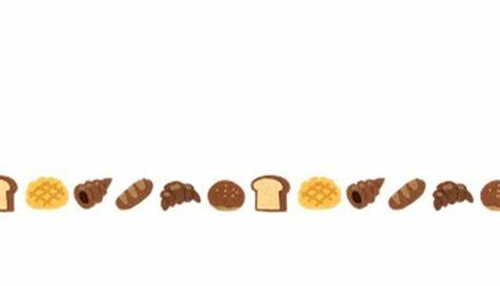 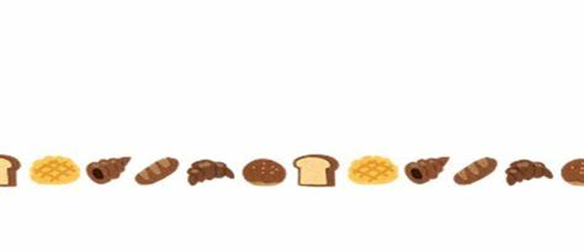 ☆裏面もご覧ください